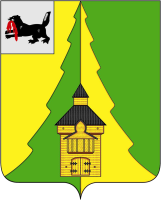 Иркутская областьНижнеилимский районКонтрольно-счетная палатаНижнеилимского муниципального района______________________________________________________________________________________===========================================================================От  27 апреля 2015 года                                                                                 г. Железногорск-ИлимскийЗаключение № 01-10/11                                                                                                                                           по результатам внешней проверкигодового отчета об исполнении бюджета Новоигирминского городского поселения Нижнеилимского района за 2014 год. Внешняя проверка годового отчета об исполнении бюджета муниципального образования «Новоигирминское городское поселение» за 2014 год проведена на основании ст.ст. 157, 264.4 Бюджетного кодекса РФ, Положения о Контрольно-счетной палате Нижнеилимского муниципального района, Плана работы КСП Нижнеилимского муниципального района на 2015 год и Соглашения о передаче полномочий Думой Новоигирминского ГП Контрольно-счетной палате Нижнеилимского муниципального района от 25 ноября 2013 года № 15.В ходе внешней проверки проанализированы нормативные правовые акты, регулирующие бюджетный процесс в муниципальном образовании, в том числе по формированию и исполнению местного бюджета в анализируемом периоде, а также консолидированная годовая бюджетная отчетность Новоигирминского МО за 2014 год.Согласно п. 3 ст. 264.4 Бюджетного кодекса РФ (далее – БК РФ) отчет об исполнении местного бюджета для подготовки заключения на него предоставляется не позднее 1 апреля текущего года. Годовая бюджетная отчетность за 2014 год, проект решения Думы Новоигирминского городского поселения «Отчет об исполнении бюджета Новоигирминского городского поселения МО за 2014 год»  представлен в Контрольно-счетную палату Нижнеилимского муниципального района (далее – КСП района, Контрольно-счетная палата) 31 марта 2015 года, что соответствует норме закона.    В соответствии с п. 2 ст. 264.4 БК РФ внешняя проверка годового отчета об исполнении местного бюджета осуществляется контрольно-счетным органом муниципального образования в порядке, установленном муниципальным правовым актом представительного органа муниципального образования, с соблюдением требований БК РФ и с учетом особенностей, установленных федеральными законами. По запросу КСП района, указанный порядок  не представлен.             Заключение было доведено до Администрации Новоигирминского ГП 27.04.2015г., после ознакомления от Администрации поселения поступили пояснения, которые были учтены при подготовке настоящего заключения.Итоги социально-экономического развития Новоигирминского городского поселенияВ Новоигирминском городском поселении (далее – Новоигирминское ГП, городское поселение или поселение) сложилась, в целом, положительная динамика показателей социально-экономического развития.Промышленность играет ведущую роль в экономическом секторе городского поселения. Главной градообразующей отраслью поселка является лесная и деревообрабатывающая промышленность. На территории поселения действуют деревообрабатывающие предприятия: ООО СП «Сибэкспортлес-Тайрику», ЗАО «ЛДК Игирма», входящие в состав производственного объединения ООО «Русская лесная группа», крупное предприятие  ООО «Лесресурс», а также ряд малых предприятий и индивидуальных предпринимателей. Лесозаготовительную деятельность осуществляет предприятие ООО «Сибирская Лесная Компания», также входящее в  ООО «Русская лесная группа». Деревоперерабатывающие заводы оснащены высокотехнологичным оборудованием от ведущих мировых брендов. Предприятия лесного комплекса  с успехом инвестируют средства в развитие производства, так осенью 2014 год был открыт цех по производству топливных гранул (пеллет) стандартного и премиум класса в ООО «Лесресурс». Численность работающих на лесопромышленных предприятиях поселения составляет 1960 человек. Малое и среднее предпринимательство является неотъемлемой частью экономики и приобретает с каждым годом все большое экономическое и социальное значение. В Новоигирминском ГП функционируют сеть предприятий малого бизнеса, деятельность которых направлена на расширение услуг потребительского спроса, торговая сеть представлена 112 объектами: 2 супермаркета и 110 магазинов, работает сеть общественного питания и бытового обслуживания. Основным видом деятельности малого и среднего предпринимательства остается розничная торговля (38 индивидуальных предпринимателей и 5 организаций по розничной торговле). Занятость трудоспособного населения на предприятиях составляет 252 человека. 	Демографическая ситуация на территории городского поселения характеризуется увеличением естественной убыли населения. Численность населения на 01.01.2014 года согласно данным Иркутскстата составила 9 732 человек, что на 112 человек меньше, чем в 2013 году. Основной причиной является миграция населения из поселка.           Уровень безработицы в поселении снизился и по состоянию на 01.01.2015 года составил 59 человека или 0,96% по отношению к численности трудоспособного населения в количестве 2 137 человек. По данным Службы занятости населения Нижнеилимского района следует сделать вывод, что в 2014 году в п. Новая Игирма  существует тенденция снижения уровня безработицы.            Решением Думы Новоигирминского городского поселения от 23.12.2013 № 136 «О бюджете Новоигирминского городского поселения на 2014 год и на плановый период 2015 и 2016 годов» (далее – решение о бюджете) были утверждены на 2014 год основные характеристики бюджета поселения:- по доходам в сумме 35 317,6 тыс. рублей, - по расходам – 36 368,6 тыс. рублей, -  дефицит составил  1 051,5 тыс. рублей.  В ходе исполнения бюджета 2014 года в решение о бюджете 5 раз вносились изменения и дополнения. С учетом вносимых корректировок окончательно был утвержден бюджет с общим объемом годовых назначений доходной части в сумме 51 366,5 тыс. рублей, расходной части в сумме 52 526,5 тыс. рублей, дефицит бюджета составил  1 160 тыс. рублей или 4% к утвержденному общему объему доходов поселения без учета утвержденного объема безвозмездных поступлений, что соответствует ст. 92.1 БК РФ.     В представленном проекте решения «Отчет об исполнении бюджета Новоигирминского сельского поселения за 2014 год», в нарушении ст. 264.6 БК РФ, наименования показателей проекта решения, приложений к нему, не соответствуют наименованиям, определенным указанной статьей, нумерация приложений определена в хаотичном порядке, не указаны показатели:- доходы бюджета по кодам классификации доходов бюджета;- расходы бюджета по разделам и подразделам классификации расходов бюджета;- источники финансирования дефицита бюджета по кодам классификации источников финансирования дефицитов бюджетов;- источники финансирования дефицита бюджета по кодам групп, подгрупп, статей, видов источников дефицитов бюджетов классификации операции сектора государственного управления, относящихся к источникам финансирования дефицита бюджета. Согласно представленным материалам Финансовым управлением администрации Нижнеилимского муниципального района, исполняющим части полномочий по формированию, составлению и исполнению бюджета, данное нарушение устранено в ходе проведения экспертно-аналитического мероприятия. КСП района рекомендует, в преамбуле текстовой части проекта решения слова «Согласно БК РФ главы 25.1, положения о бюджетном процессе в Новоигирминском муниципальном образований, заслушав   главу  Новоигирминского городского поселения….» изложить в следующей редакции:          «В соответствии с главой 25.1 главой Бюджетного кодекса РФ, Положения о бюджетном процессе в муниципальном образовании «Новоигирминское  городское поселение», утвержденного Решением Думы Новоигирминского городского поселения от 21.02.2013г. № 88».           Исполнение бюджета поселения за 2014 год характеризуется следующими показателями (Таблица №1):Таблица №1.*уточненные бюджетные назначения сформированы в соответствии с показателями ф. 0503117 «Отчет об исполнении бюджета» консолидированной годовой бюджетной отчетности Новоигирминского МО;**бюджетные назначения сформированы в соответствии с показателями ф. 0503117 «Отчет об исполнении бюджета» консолидированной годовой бюджетной отчетности Новоигирминского МО.Бюджет Новоигирминского  ГП исполнен в 2014 году с профицитом – с превышением доходов над расходами в сумме 265,7 тыс. рублей. Доходы исполнены в сумме 49 800,2 тыс. рублей или на 97% от утвержденных бюджетных назначений на 2014 год, расходы – в сумме 49 534,5 тыс. рублей  или 94% от утвержденных показателей бюджета поселения.	Остаток средств на лицевом счете бюджета Новоигирминского ГП на конец отчетного периода составил 490,1 тыс. рублей.           Контрольно-счетная палата отмечает, что в отчете об исполнении бюджета Новоигирминского ГП за 2014 год неверно отражена сумма бюджетных назначений по доходам по коду бюджетной классификации 000 20202999000000 151 по наименованию платежа «Субсидии бюджетам …»  отражено в сумме 10 565,9 тыс. рублей, следует указать – 10 553,9 тыс. рублей (несоответствие составило 12 тыс. рублей), что повлекло на не точный расчет профицита бюджета поселения (несоответствие – 12 тыс. рублей).            В ходе проведения проверки данное нарушение устранено. Динамику исполнения бюджета поселения можно проследить по годам (Рисунок № 1).Рисунок № 1(тыс. рублей).В 2014 году, как и в прошлые годы, одним из основных источников доходов бюджета поселения являются безвозмездные поступления от других бюджетов бюджетной системы РФ (Таблица № 1).Таблица № 1.Тыс. рублей.*бюджетные назначения сформированы в соответствии с показателями ф. 0503117 «Отчет об исполнении бюджета» консолидированной годовой бюджетной отчетности Новоигирминского МО.Доходная часть бюджета городского поселения исполнена на 98% к уточненному плану или не выполнена на сумму 1 566,3 тыс. рублей.В структуре собственных доходов бюджета Новоигирминского ГП налоговые доходы составили 45,6%, неналоговые доходы 9%           Налоговые доходы Новоигирминского ГП увеличились по сравнению с 2013 годом на 52% за счет поступлений налогов на товары (работы, услуги), реализуемые на территории Российской Федерации. 	Основными налоговыми источниками доходной части бюджета в 2014 году являлись:- налог на доходы с физических лиц исполнен в сумме 17 448,6 тыс. рублей и 98% от утвержденных бюджетных назначений;- налог на товары, реализуемые на территории РФ – 1 478,5 тыс. рублей или 103% от плана;- налог на имущество физических лиц – 681,8  тыс. рублей  или 99% от уточненных плановых назначений;- земельный налог – 3 096 тыс. рублей или 100% от плана;- задолженность и перерасчеты по отмененным налогам составили в сумме 22,4 тыс. рублей или 97% от плановых назначений.	Невыполнение плановых показателей наблюдается по основным налоговым источникам: налогу на доходы физических лиц, налогу на имущество физических лиц.           Сложность при планировании и исполнении налоговых доходов обусловлена отсутствием функции администрирования соответствующих налоговых доходов у органов местного самоуправления, в том числе на этапе исполнения в части административного и судебного воздействия на налогоплательщиков. Ситуация усугубляется ограниченным объемом информации, предоставляемой МИФНС № 17 по Иркутской области органам местного самоуправления для формирования и исполнения бюджета.             Неналоговые доходы в 2014 году исполнены в сумме 4 480,4 тыс. рублей или 79,3% от утвержденных плановых бюджетных назначений, по сравнению с 2013 годом исполнение составило 153%.	В разрезе неналоговых доходов:- доходы от использования имущества в виде арендной платы за земельные участки исполнены в сумме 3 015,1 тыс. рублей или 107% от уточненных плановых назначений. Арендная плата за земельные участки, собственность на которые не разграничена, распределяется между МО «Нижнеилимский район» и поселениями по нормативу, установленному ст. 62 БК РФ (50% на 50%). Договора аренды на эти участки с юридическими и физическими лицами заключает Департамент по управлению муниципальным имуществом администрации Нижнеилимского муниципального района (далее - Департамент). Согласно информации, представленной Департаментом по администрации Нижнеилимского муниципального района, по состоянию на 01.01.2015 года задолженность по арендной плате по действующим договорам аренды земельных участков  составила 1 098,1 тыс. рублей;- доходы от использования имущества, находящегося в собственности поселений – 111,5 тыс. рублей или 7% от плана. По информации, представленной юридическим отделом Администрацией Новоигирминского ГП, задолженность по аренде муниципального имущества, находящегося в собственности Новоигирминского ГП,  по состоянию на 01.01.2015г. составила 889 тыс. рублей. По недополученным доходам с бюджет Новоигирминского ГП по договорам аренды муниципального имущества, заключенным с ООО «КУК ЖКХ», ООО «ТВК Химки», ООО «ЖЭУ Химки», в адрес организации неоднократно в 2014 году направлялись претензии с требованием исполнить обязательства по договорам, в арбитражном суде Иркутской области находится производство дела по исковому заявлению о взыскании с ООО «КУК ЖКХ» задолженности;- доходы от оказания платных услуг исполнены в сумме 845,8 тыс. рублей или 106% от плана;- доходы от продажи материальных активов – 504,3 тыс. рублей или 107% от утвержденных плановых назначений;- исполнение по прочим неналоговым доходам составило 4,1 тыс. рублей.	Контрольно-счетная палата отмечает, что по сравнению с прошлым годом наблюдается положительная динамика роста поступлений налоговых и неналоговых доходов – на 52,4% и снижением объема безвозмездных поступлений – на 25,6%. 
 	Безвозмездные поступления составили 22 604,5 тыс. рублей или 100 % к утвержденным бюджетным назначениям. Исполнение по данному источнику доходов к уровню 2013 года составило 74,4%.	Расходная часть бюджета городского поселения в соответствии с данными годовой бюджетной отчетности исполнена в 2014 году в сумме 49 534,5  тыс. рублей или 94,3 % к уточненным бюджетным назначениям, по сравнению с 2013 годом – 100,6 % (Таблица № 2).Таблица № 2.Тыс. руб.* уточненные бюджетные назначения на 2014 год сформированы в соответствии с утвержденными бюджетными назначениями ф. 0503117 «Отчет об исполнении бюджета» консолидированной годовой бюджетной отчетности Рудногорского МО.Формирование расходных обязательств в соответствии со ст. 87 Бюджетного кодекса Российской Федерации в Новоигирминском городском поселении осуществляется на основе реестра расходных обязательств. Постановлением администрации от 19.05.2006 № 52  утвержден Порядок ведения реестра расходных обязательств Новоигирминского городского поселения (внес. изм. от 08.10.2007 № 78)(далее – Порядок ведения реестра расходных обязательств).             Представленный для внешней проверки реестр расходных обязательств поселения показал, что реестр не соответствует форме реестра расходных обязательств Новоигирминского ГП, утвержденной Порядком. Числовые показатели соответствуют  бюджетным назначениям по исполнению бюджета за 2013 год, утвержденным бюджетным ассигнованиям 2014 года, вместе с тем в реестре не отражен факт объема средств на исполнение расходных обязательств за 2014 год. Реестр расходных обязательств содержит расходные обязательства по исполнению полномочий, отнесенных к вопросам местного значения городского поселения, при этом в реестре не указаны нормативные правовые акты, договора и соглашения 2014 года, обуславливающие расходование средств, сроки действия указанных документов. 	При проверке представленного проекта решения и приложении к нему на соответствие бюджетному законодательству установлено:- согласно Указаниям о порядке применения бюджетной классификации Российской Федерации,  утвержденным Приказом Минфина РФ от 01.07.2013 № 65н (с изм. и доп., вступ. в силу с 01.01.2015) КСП района рекомендует привести в соответствие наименования разделов и подразделов, отраженных в Приложении № 5 к проекту решения «Об утверждении отчета об исполнении бюджета Новоигирминского городского поселения МО за 2014 год», по КФСР  04.12, 08.00, 08.04, 11.05.           Данное замечание согласно представленным документам Финансовым управлением администрации Нижнеилимского муниципального района устранено.Наиболее наглядно исполнение расходных обязательств бюджета поселения по годам отражено в графике на рисунке № 3.В структуре расходов бюджета поселения основная доля приходится на разделы «Общегосударственные вопросы», «Жилищно-коммунальное хозяйство» и «Культура, кинематография».Анализ исполнения расходной части бюджета городского поселения установил: структура расходов бюджета 2014 года с незначительными отклонениями соответствует структуре расходов 2013 года, исключение составили расходы по разделу «Жилищно-коммунальное хозяйство», по которому наблюдается уменьшение расходов по сравнению с 2013 годом на 2 265,8 тыс. рублей на 23 %, в связи с уменьшением объема межбюджетных трансфертов, выделяемых бюджету поселения.           Бюджетные ассигнования по разделу «Общегосударственные вопросы» составили 19 981,1 тыс. рублей или 95 % от плановых бюджетных назначений.            Расходы на финансирование высшего должностного лица муниципального образования исполнены в сумме 1 569,2 тыс. рублей или на 93,9% от утвержденных бюджетных назначений.           Расходы на функционирование представительного органа Новоигирминского городского поселения составили 1 556,2 тыс. рублей при плановых бюджетных назначениях 93,7%. КСП района отмечает, что председателю Думы Новоигирминского ГП в 2014 году была выплачена компенсация за неиспользованный ежегодный отпуск на сумму 52,65 тыс. рублей, которые повлекли излишние расходы бюджета на содержание представительного органа.           Расходы на функционирование местной  администрации исполнены в сумме 15 188,4 тыс. рублей или на 95% от утвержденных бюджетных назначений. Средства направлены на оплату труда с начислениями, на оплату коммунальных услуг, услуг связи, услуг по содержанию Администрации поселения, прочих услуг, увеличения стоимости основных средств и материальных запасов.  В ходе проведения экспертно-аналитического мероприятия было установлено, что были произведены расходы за услуги ОВО по Нижнеилимскому району (услуги охраны) в сумме 84 тыс. рублей, при этом, в представленном реестре муниципального имущества Новоигирминского МО на 31.12.2014г. и на балансе учреждения нежилое здание по адресу: п. Новая Игирма, ул. Пионерская, д. 29, занимаемое Администрацией поселения, отсутствует (ст. 34 БК РФ).  	Среднесписочная численность работников органов местного самоуправления на 01.01.2014 года, как и в предыдущем году,  составила 28,5 штатных единиц. Норматив общей численности администрации  поселения, установленный в соответствии с Методическими рекомендациями по определению численности работников местной администрации (исполнительно-распорядительного органа муниципального образования) в Иркутской области, утвержденными Приказом министерства экономического развития и промышленности Иркутской области от 28.11.2012 года № 57-мпр, не превышен.	Бюджетные назначения по разделу «Национальная оборона» исполнены в сумме 798,1 тыс. рублей или 100 % к уточненному плану.	По данному разделу отражены расходы, направленные на содержание 3 штатных единиц  по ведению первичного воинского учета, в том числе на оплату труда и начисления в сумме 717,4 тыс. рублей.Расходные обязательства городского поселения по разделу «Национальная экономика» исполнены в сумме 2 685,4 тыс. рублей, что составляет 92,6% от плановых назначений на 2014 год.   По подразделу  "Общеэкономические вопросы" предусмотренные субвенции на осуществление отдельных областных государственных полномочий в области регулирования тарифов в сумме 169,7 тыс. рублей исполнены в полном объеме. Указанные средства направлены на осуществление отдельных областных государственных полномочий в сфере водоснабжения и водоотведения.По подразделу «Дорожное хозяйство (дорожные фонды)» бюджетные ассигнования исполнены в сумме 2 296,7 тыс. рублей и были направлены, в том числе на:- в сумме 36,13 тыс. рублей на разметку пешеходных переходов п. Новая Игирма;- в сумме 1 843,7 тыс. рублей на ремонт автодорог общего пользования местного значения по ул. Гагарина;- в сумме 330 тыс. рублей на ямочный ремонт дорог общего пользования местного значения в границах Новоигирминского ГП.По подразделу «Другие вопросы в области национальной экономики» расходы исполнены в сумме 305,9 тыс. рублей за изготовление технической документации базы РСУ, технической документации автомобильных дорог и  подготовку выписки по генплану.           Расходы по разделу «Жилищно-коммунальное хозяйство» исполнены в сумме 7 197,2 тыс. рублей или 88,6% от плановых назначений.            В 2014 году по подразделу «Коммунальное хозяйство» исполнено расходов в сумме 2 296,7 тыс. рублей или 74,2% от плана, в том числе:- в рамках Муниципальной программы «Модернизация объектов коммунальной инфраструктуры Новоигирминского муниципального образования на 201-2018 годы» бюджетные назначения в сумме 714,7 тыс. рублей были направлены на выполнение работ по капитальному ремонту теплотрассы, сетей водоснабжения по ул. Солнечная, ремонт котельного оборудования котельной № 2, организацию работ по профобучению специалистов; - в рамках реализации мероприятий перечня проектов народных инициатив бюджетные назначения исполнены в сумме 1 465,4 тыс. рублей на текущий ремонт линии топливоподачи по Котельной №2; приобретение насосов глубинных для водоснабжения населения питьевой водой и поставку компрессора шестеренчатого;- в рамках реализации Государственной программы Иркутской области «Развитие жилищно-коммунального хозяйства в Иркутской области на 2014-2018 годы» межбюджетные трансферты в сумме 109 тыс. рублей были направлены на установку общедомовых приборов учета – теплосчетчиков.            По подразделу «Благоустройство» расходы составили 4 900,5 тыс. рублей и были направлены в сумме 1 455,6 тыс. рублей на содержание уличного освещения; в сумме 1 104,3 тыс. рублей на благоустройство территории поселения; в сумме 222 тыс. рублей на строительство деревянных горок, монтаж елки, обслуживание фонтана, отлов бродящих собак; в сумме 1 867,1 тыс. рублей на изготовление автобусных остановок, приобретение электросирены и автомобиля самосвал для вывоза ТБО; в сумме 251,5 тыс. рублей на приобретение ламп для уличного освещения, дорожных знаков и другие расходы.      	Общая сумма расходов по разделу «Культура, кинематография» составила  18 423,6 тыс. рублей (95,9% от плана). 	Постановлением Администрации Новоигирминского ГП от 21.03.2014 № 127 создано МКУ «ТехСервис Прометей» для технического и хозяйственного содержания и обслуживания МУК «Городской дом культуры «Прометей» со штатной численностью 14,5 единиц. Расходы  по МКУ «ТехСервис Прометей» исполнены в сумме 1 842,2 тыс. рублей (10%), в том числе на заработную плату и начисления на нее – 1 834,7 тыс. рублей.                   Объем бюджетных назначений МУК «Городской дом культуры «Прометей» (далее – МУК «Прометей») направлен на исполнение расходов на оплату труда с начислениями (12 799,4 тыс. рублей).   Средства в сумме 3 782 тыс. рублей были направлены: на оплату коммунальных услуг; в рамках мероприятий проекта народных инициатив был произведен ремонт кровли здания культуры (300 тыс. рублей); за счет средств областного бюджета приобретены светодиодные прожекторы и музыкальное оборудование (435 тыс. рублей); прочие расходы.           В ходе экспертно-аналитического мероприятия было установлено, что согласно договору аренды от 01.01.2014 на транспортное средство с водителем Волосатовым А.В. в МУК «Прометей» с апреля 2014 года была произведена оплата ГСМ и запчастей на сумму 45,7 тыс. рублей, возмещены  расходы по арендной плате по договору аренды в сумме 15,53 тыс. рублей, несмотря на то, что  согласно представленному штатному расписанию водитель числится в  МКУ «ТехСервис Прометей», что является нарушением ст. 34 БК РФ.            В связи с чем, КСП района рекомендует перезаключить договор аренды с водителем и производить  расходы на приобретение ГСМ и зап.части согласно утвержденных бюджетных назначений МКУ «ТехСервис Прометей».           В ходе проверки также установлено, что в 2014 году МУК «Прометей» были оплачены расходы по техническому обслуживанию технических средств охраны на сумму 38,6 тыс. рублей по договору, заключенному с ФГУП «Охрана», произведен текущий ремонт кровли, замена  дверных блоков здания культуры на общую сумму 529,8 тыс. рублей.            Тем не менее, проверка наличия основных средств на балансе учреждения показала: нежилое здание по адресу: р.п. Новая Игирма, мкр-н Химки, д.33, занимаемое МУК «Прометей»,  на балансе учреждения не числится (ст. 34 БК РФ). В связи с этим, КСП района предлагает МУК «Прометей»  привести в соответствие бухгалтерский учет: принять к бухгалтерскому учету нежилое помещение на основании правоустанавливающих документов в соответствии с требованиями действующего законодательства.           Бюджетные назначения по разделу «Социальная политика» исполнены в сумме 282,1 тыс. рублей и были направлены на  выплату муниципальной пенсии.           По разделу «Физическая культура и спорт» расходы составили 80 тыс. рублей или 100% от уточненных плановых назначений.Анализ степени полноты бюджетной отчетности, ее соответствие требованиям нормативных правовых актов по составу и содержанию. Проверка внутренней согласованности форм бюджетной отчетности	При проверке организации ведения бюджетного учета установлено.       Учетная политика на 2014 год представлена Администрацией Новоигирминского ГП и  МУК «Городской дом культуры «Прометей». КСП района отмечает, что в разделе 1. Учетной политики Администрации и МУК «Городской дом культуры «Прометей» имеются ссылки на нормативные документы: – Федеральный закон от 26.11.1996 № 129-ФЗ «О бухгалтерском учете», однако с 01.01.2013г. вступил в силу Федеральный закон «О бухгалтерском учете» от 06.12.2011г. № 402-ФЗ; - Указания о порядке применения бюджетной классификации РФ, утвержденные приказом Минфина России от 21.12.2011 № 180н. Документ утратил силу с 01.01.2013г. в связи с изданием Приказа Минфина России от 20.02.2014 № 10н. Приказом Минфина России от 01.07.2013 № 65н утверждены Указания о порядке применения бюджетной классификации Российской Федерации. Полнота предоставления и правильность оформления форм годовой бюджетной отчетности проверена в соответствии с требованиями ст. 264.1 БК РФ, Инструкции о порядке составления и представления годовой, квартальной и месячной отчетности об исполнении бюджетов бюджетной системы Российской Федерации, утвержденной Приказом Минфина РФ от 26.10.2010 № 191н (в ред. от 19.12.2014) (далее – Инструкция №191н).  Порядок и сроки представления годовой бюджетной отчетности утверждены Приказом Финансового управлением администрации Нижнеилимского муниципального района от 26.12.2013 № 04-од «О Порядке и сроках представления сводной бюджетной отчетности муниципальными образованиями Нижнеилимского района за 2013-2014 гг.».  Годовая бюджетная отчетность представлена в Финансовое управление администрации Нижнеилимского муниципального района в установленный срок.           В соответствии с требованиями Инструкции № 191н, Методических указаний по инвентаризации имущества и финансовых обязательств, утвержденных Приказом Минфина РФ от 13.06.1995 № 49, Администрацией Новоигирминского ГП проведена инвентаризация денежных средств и расчетов по состоянию на 31 декабря 2014 года.            Проверка показала, что показатели кассового исполнения по расходам и доходам бюджета городского поселения, источников финансирования дефицита бюджета, отраженные в форме 0503117 «Отчет об исполнении бюджета» соответствуют показателям ведомости кассовых поступлений и выбытий, представленной УФК по Иркутской области в ф.  0531793.	Дебиторская задолженность бюджета Новоигирминского ГП, согласно представленной ф. 0503169,  по отношению к 01.01.2014г. увеличилась 2 896,17 рублей и составила на 01.01.2015г. – 1 473 140 рублей (на 01.01.2014г. – 1 470 243,83 рублей). Просроченная задолженность по состоянию на 01.01.2014г. составила 1 469 908,5 рублей, на 01.01.2015г. – 1 474 000 рублей.            Кредиторская задолженность по состоянию на 01.01.2014г. составила 3 302 565,66 рублей, просроченная – 630 946,09 рублей, по состоянию на 01.01.2015г. - 3 465 920,14 рублей, просроченная – 474 905,06 рублей.            Данные дебиторской и кредиторской задолженности, отраженные в ф.0503169 соответствуют показателям, указанным в Балансе (ф. 0503130).Проверка правильности составления  бюджетных сметВ соответствии со статьей 221 БК РФ бюджетная смета казенного учреждения составляется и ведется в порядке, определенном главным распорядителем бюджетных средств. Соответствующий порядок разработан и утвержден Постановлением Администрации Новоигирминского ГП от 31.12.2009 № 100 «Об утверждении Порядка составления, утверждения и ведения бюджетной сметы муниципального образования».                 При выборочной проверке установлено, что утвержденные показатели бюджетной сметы на 2014 год, представленные без даты утверждения, соответствуют утвержденным лимитам бюджетных обязательств по состоянию на 31.12.2014г. Организация финансового контроля в муниципальном образовании	Сферой внутреннего муниципального финансового контроля в течение 2014 года, по информации, представленной в Пояснительной записке ГРБС – Администрации Новоигирминского поселения, со стороны главного бухгалтера, отдела бухгалтерского учета и отчетности, совместно с Главой Новоигирминского ГП, являются:- правильность начисления заработной платы;- соблюдение правил инвентаризации денежных средств, ТМЦ, основных средств, расчетов и обязательств;- проверка соблюдения норм учетной политики;- проверка достоверности отчетности, предоставляемой ФСС, ПФР и учреждениям и т.д.           Вместе с тем, в соответствии с требованиями ст. 269 БК РФ, Администрацией Новоигирминского ГП не проводилась работа по осуществлению финансового контроля, в том числе текущего в части обеспечения правомерного, целевого, эффективного использования бюджетных средств в подведомственных ему учреждениях: МУК «Городской дом культуры «Прометей» и МКУ «Техсервис». Выводы и предложения:Проект решения Думы Новоигирминского городского поселения «Отчет об исполнении бюджета Новоигирминского городского поселения МО за 2014 год» отражает достоверно кассовое исполнение доходов, расходов за период с 01.01.2014г. по 31.12.2014г.Не изменяя мнения о достоверности отчетности Контрольно-счетная палата Нижнеилимского муниципального района обращает внимание на необходимость проведения работы участниками бюджетного процесса по соблюдению требований бюджетного законодательства при исполнении бюджета Новоигирминского городского поселения, надлежащему ведению бюджетного учета и качественному составлению бюджетной отчетности.Необходимо обратить внимание, что замечания к составлению бюджетной отчетности, выявленные отдельными нарушениями требований Инструкции № 191н, носят технический и аналитический характер и являются основанием для принятия указанных замечаний к сведению с целью повышения качества предоставляемой бюджетной отчетности, а также годового отчета об исполнении бюджета муниципального образования.	На основании изложенного, Контрольно-счётная палата Нижнеилимского муниципального района рекомендует:	- Думе Новоигирминского городского поселения:- рассмотреть решение об утверждении отчёта об исполнении бюджета Новоигирминского ГП за 2014 год;- разработать и утвердить порядок проведения внешней проверки годового отчета об исполнении бюджета Новоигирминского МО;	- Администрации Новоигирминского городского  поселения:            1. учесть при исполнении местного бюджета в текущем финансовом году и формировании Отчета об исполнении бюджета за 2015 год нарушения и недостатки, отмеченные КСП района в настоящем Заключении;	2. осуществлять составление бюджетной отчетности по ГРБС и получателям в соответствии с требованиями Инструкции  о порядке составления и представления годовой, квартальной и месячной отчетности об исполнении бюджетов бюджетной системы Российской Федерации от  28.12.2010 № 191н, в части состава и полноты отражения данных и результатов деятельности в пояснительной записке, и заполнение всех форм пояснительной записки;           3. обеспечить соблюдение порядка составления отчетности в соответствии с действующим законодательством, усилить  контроль за качеством бюджетной и бухгалтерской отчетности подведомственных учреждений;4. обеспечить соблюдение требований законодательства о проведении обязательной инвентаризации имущества и финансовых обязательств (в т.ч. отраженных на забалансовых счетах) перед составлением годовой отчетности;5. провести работу по оптимизации расходов местного бюджета путем проведения инвентаризации Реестра расходных обязательств для выявления расходных обязательств, имеющих недостаточное нормативно-правовое и финансовое обеспечение;6. доработать учетную политику с соблюдением требований действующего законодательства;7. повысить  ответственности администраторов поступлений по контролю за полным и своевременным поступлением доходов, отнесенных к ведению Администрации Новоигирминского городского поселения;- МУК «Городской дом культуры «Прометей»:1. обеспечить постановку на бухгалтерский учет нежилое здание по адресу: р.п. Новая Игирма, мкр-н Химки, д.33, переданное в оперативное управление;2. перезаключить договор аренды на транспортное средство, производить расходы согласно утвержденным лимитам бюджетных обязательств МКУ «ТехСервис Прометей»;3. доработать Учетную политику в соответствии с действующим законодательством.Инспектор КСП Нижнеилимского муниципального района	Цепляева А.Р.Основные характеристики бюджетаУточненные бюджетные назначения на 2014 годИсполнение в 2014 годуИсполнение в 2014 годуИсполнение в 2014 годуОсновные характеристики бюджетаУточненные бюджетные назначения на 2014 годСумма, в тыс. руб.Отклонения отутверж.бюджета (гр.3-гр.2), в тыс. руб.исполнения(гр.3/гр.2), в %12345Общий объем доходов, в том числе:51 366,549 800,2**- 1 566,397МБТ22 604,522 592,5**- 11 996,3999,9Общий объем расходов52 526,5*49 534,5**- 2 991,994Дефицит (-)профицит (+)- 1 160+265,7**--ПоказателиИсполнено в 2013 годуУточненные бюджетныеназначенияна 2014 годИсполнение,2014 годИсполнение,2014 годИсполнение,2014 год% исполненияк уровню 2013 годаПоказателиИсполнено в 2013 годуУточненные бюджетныеназначенияна 2014 годСуммаУд. вес в общем объеме доходов% исполнения% исполненияк уровню 2013 годаНалоговые доходы14 92823 11522 727,345,698152Неналоговые доходы29305 6474 480,4979,3153Всего (налоговые и неналоговые доходы)17 85828 76227 207,754,694,6152,4Дотация15 69210 590,110 590,121,310067Субсидия14 01910 565,910 553,9*21,210075Итого собственных доходов47 56949 91848 351,7979797Субвенции902968,5968,51,9100107Прочие МБТ4074804800,9100118Возврат субсидий, субвенции, МБТ-643---Итого доходов39 82351 366,549 800,2*10097125РазделыИсполнено   в 2013 годуУточненные бюджетныеназначенияна 2014 год*Исполнено в 2014 годуИсполнено в 2014 годуИсполнено в 2014 годуИсполнено в 2014 годуИсполнено в 2014 годуРазделыИсполнено   в 2013 годуУточненные бюджетныеназначенияна 2014 год*СуммаОтклонения от бюджетных     назначенийВ % к уточненному бюджетуУд.вес в общем объемерасходов (%)К исполнению 2013 года (%)Всего расходов, в том числе:49 23452 526,549 534,5-  2 99294,3100100,6Общегосударственные расходы20 38821 03219 981,1-1 050,99540,398Национальная оборона739798,1798,1-1001,6108Национальная безопасность и правоохранительная деятельность-4627-2258,70,1-Национальная экономика2 8742 901,52 685,4-216,192,65,593,4Жилищно-коммунальное хозяйство9 3548 121,97 197,2-924,788,614,576,9Образование436060-1000,1150Культура, кинематография15 41619 204,918 423,6-781,395,937,1119,5Социальная политика272282,1282,1-1000,6103,7Физическая культура и спорт1488080-1000,254Обслуживание муниципального долга-------